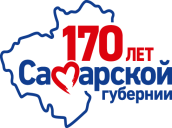                                                                    Календарь игрПервенство городского округа Тольятти по футболу среди юношей.Группа 2010 г.р.            г. Тольятти, стадион «Лада», (ул. Матросова 37), 04 июня-29 августа 2021г.                   Участники:1. СШОР №12 «Лада»  Зайцев Д.Г.2. Спутник  Зайцев Д.Г.3. Гэлакси  Курбанадамов Р.М.4. Лада-Центр  Шилкин И.А.5. Труд  Бизяев Ю.Е.6. ЦПФ ФК «Торпедо»  Бабанов А.А., Гафаров М.Г. 7. Импульс-2010-1  Ивлеев В.В.8. ЦПФ Лада-Тольятти  Суворкин Н.К.9. Импульс-2011  Степанец А.Ю.10. Импульс-2010-2  Ивлеев В.В. Формат: 7+1, 2 тайма по 25 минут, мяч №4, вне игры есть, обратные замены есть. 1 тур  04 июня  2021г., пятница                            	    2 тур 11 июня  2021г., пятница9.00    Импульс-2010-2-Лада-Центр  0-10	    Импульс-2010-1 - Лада-Центр  0-110.05  ЦПФ Лада-Тольятти – Труд    5-3                         СШОР-12 "Лада" - Импульс-2011  3-4
11.10  СШОР-12 "Лада" - Спутник    5-1                         ЦПФ Лада-Тольятти – Гэлакси   0-012.15  Импульс-2011 – Гэлакси         1-3                          Импульс-2010-2 – Спутник  0-3
13.20  Импульс-2010-1-ЦПФ Торпедо   4-0                     ЦПФ Торпедо-Труд  перенос
3 тур  18 июня  2021г., пятница                                     4 тур 25 июня  2021г., пятница9.00    Труд - Лада-Центр   2-1                                          Лада-Центр – Гэлакси  2-5
10.05  ЦПФ Торпедо - Гэлакси    4-4                               Труд - Спутник 0-411.10  ЦПФ Лада-Тольятти - Импульс-2011  2-1            ЦПФ Торпедо - Импульс-2011  5-2
12.15  Импульс-2010-1 - Спутник   3-1                           СШОР-12 "Лада" - ЦПФ Лада-Тольятти  2-813.20  СШОР-12 "Лада" - Импульс-2010-2   13-1           Импульс-2010-1 - Импульс-2010-2  5-1
5 тур  06 августа  2021г., пятница                                 6 тур 13 августа  2021г., пятница9.00    Труд - Импульс-2010-2                                           Лада-Центр - ЦПФ Лада-Тольятти
10.05  ЦПФ Торпедо - ЦПФ Лада-Тольятти                   СШОР №12 «Лада» - ЦПФ Торпедо11.10  СШОР-12 "Лада" - Импульс-2010-1                     Труд - Импульс-2010-1
12.15 Лада-Центр - Импульс-2011                                  Спутник - Импульс-201113.20  Гэлакси – Спутник                                                 Гэлакси - Импульс-2010-2
7 тур  20 августа  2021г., пятница                                8 тур 27 августа  2021г., пятница9.00    Спутник - Лада-Центр                                           СШОР-12 "Лада" - Труд
10.05  Импульс-2010-2 - ЦПФ Торпедо                          Лада-Центр - ЦПФ Торпедо
11.10  СШОР-12 "Лада" – Гэлакси                                  Спутник - ЦПФ Лада-Тольятти
12.15 ЦПФ Лада-Тольятти - Импульс-2010-1                Импульс-2011 - Импульс-2010-2
13.20  Импульс-2011 – Труд                                             Гэлакси - Импульс-2010-1
  9 тур   29  августа  2021г., воскресенье    время будет обозначено после 8 тура (9.00-15.00)	            Импульс-2011 - Импульс-2010-1                                                             Гэлакси - Труд                                                             СШОР-12 "Лада" - Лада-Центр
                                                             Спутник - ЦПФ Торпедо
                                                             Импульс-2010-2 - ЦПФ Лада-Тольятти

Таблица группы 2010 г.р.4 турместокомандаматчипобеданичьяпроигрышмячиочки1   Импульс-2010-1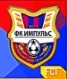 430112-3 (+9)92  Гэлакси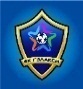 422012-7 (+5)83 ЦПФ ФК Торпедо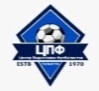 421117-12 (+5)74   ЦПФ Лада-Тольятти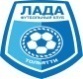 32107-4 (+3)75  СШОР №12 «Лада»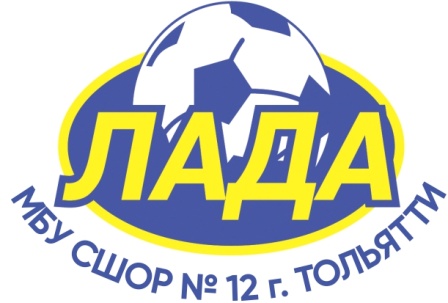 320121-6 (+15)66   Лада-Центр 420214-7 (+7)67   Спутник42029-8 (+1)68     Импульс-201141038-13 (-5)39   Труд41037-18 (-11)310      Импульс-2010-240042-31 (-29)0